KLASA: 024-02/24-01/01URBROJ: 2158-41-01-24-01Vladislavci, 19. siječnja 2024.Temeljem članka 34. stavka 3. Poslovnika Općinskog vijeća Općine Vladislavci («Službeni glasnik» Općine Vladislavci  broj 3/13 i 3/17, 4/20 8/20, 2/21, 10/23 i 11/23 – pročišćeni tekst), sazivam35. SJEDNICU OPĆINSKOG VIJEĆAOPĆINE VLADISLAVCI Sjednica će se održati  25. siječnja 2024. (četvrtak) u 18,00 satiu Vladislavcima, Kralja Tomislava 141 – Vijećnica Općine Vladislavci,Za sjednicu predlažem slijedeći: D N E V N I   R E D:Usvajanje zapisnika 34. sjednice Općinskog vijeća, Vijećnička pitanja, Donošenje Odluke o izmjeni i dopuni Odluke o načinu, uvjetima i postupku raspolaganja imovinom u vlasništvu Općine Vladislavci,Donošenje Odluke o dopuni  Odluke o nerazvrstanim cestama na području Općine Vladislavci,Donošenje Odluke o izmjeni  Odluke o korištenju službenog teretnog vozila, osobnog automobila, službenog mobitela te korištenja sredstava za reprezentaciju za potrebe Općine Vladislavci,Donošenje Odluke o raspisivanju javnog natječaja za prodaju nekretnina  u vlasništvu Općine VladislavciDonošenje Odluke o odabiru/poništenju u postupku jednostavne nabave broj 1/24,Donošenje Odluke o odabiru/poništenju u postupku jednostavne nabave broj 2/24,Donošenje Odluke o odabiru/poništenju u postupku jednostavne nabave broj 3/24,Donošenje Odluke o odabiru/poništenju u postupku jednostavne nabave broj 4/24,Razno. PREDSJEDNIKOPĆINSKOG VIJEĆAKrunoslav MorovićPrilog:Zapisnik 34. sjednice Općinskog vijeća, Odluka o izmjeni i dopuni Odluke o načinu, uvjetima i postupku raspolaganja imovinom u vlasništvu Općine Vladislavci,Odluka o dopuni  Odluke o nerazvrstanim cestama na području Općine Vladislavci,Odluka o izmjeni  Odluke o korištenju službenog teretnog vozila, osobnog automobila, službenog mobitela te korištenja sredstava za reprezentaciju za potrebe Općine Vladislavci,Odluka o raspisivanju javnog natječaja za prodaju nekretnina  u vlasništvu Općine VladislavciOdluka o odabiru/poništenju u postupku jednostavne nabave broj 1/24,Odluka o odabiru/poništenju u postupku jednostavne nabave broj 2/24,Odluka o odabiru/poništenju u postupku jednostavne nabave broj 3/24,Odluka o odabiru/poništenju u postupku jednostavne nabave broj 4/24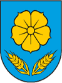 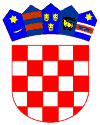 